С 17 декабря по 17 января в Гурьевском муниципальном округе прошел муниципальный этап Всероссийского конкурса «Учитель года России». Это одно из самых значимых событий в сфере педагогики, особенно в 2023 году, объявленном Годом педагога и наставника. Целью года является признание особого статуса педагогических работников, выполняющих наставническую деятельность, а также привлечение интереса молодёжи к педагогической профессии. А 17 января весь мир отмечает международный день наставничества. Ведь роль педагога в формировании личности ученика и его профессиональных навыков очень велика. Каждый педагог сам когда-то был учеником, сам перенимал опыт своих учителей, равнялся на них. И сегодня, 17 января, на закрытии муниципального этапа конкурса профессионального мастерства «Учитель года России», был дан старт старт Году педагога и наставника в Гурьевском муниципальном округе.В этом году в Муниципальном этапе конкурса приняли участие 6 конкурсантов из 6 образовательных учреждений: Паршукова Варвара Юрьевна, учитель английского языка средней общеобразовательной школы № 5, Ионова Елена Сергеевна, учитель истории и обществознания основной общеобразовательной школы № 10, Сигедина Екатерина Евгеньевна, учитель начальных классов средней общеобразовательной школы № 11, Ковалева Екатерина Александровна, учитель английского языка основной общеобразовательной школы № 15, Живодерова Ирина Алексеевна, учитель начальных классов Новопестерёвской основной общеобразовательной школы, Клемышева Елена Сергеевна, учитель начальных классов Раздольнинской основной общеобразовательной школы.Глава Гурьевского муниципального округа Станислав Александрович Черданцев и начальник Управления образования администрации Гурьевского муниципального округа Анна Владимировна Синкина наградили призеров и участников конкурса. Также вручен приз команде СОШ № 5, подготовившей победителя конкурса.Дипломы лауреатов вручены Сигединой Екатерине Евгеньевне и Ковалевой Екатерине Александровне, победителем конкурса стала Паршукова Варвара Юрьевна.Во время очного этапа конкурса в социальных сетях проходил конкурс зрительских симпатий, информационным спонсором которого традиционно выступают  редакция газеты «Знаменка» и информационный портал «ГуРу». Председатель Совета народных депутатов Елена Владимировна Баранова вручила Приз зрительских симпатий, который завоевала самая молодая участница конкурса Живодерова Ирина Алексеевна.Председатель Гурьевской территориальной организации Общероссийского профсоюза работников народного образования и науки Российской Федерации Надежда Александровна Каменева вручила грамоты и денежные поощрения участникам конкурса - членам Профсоюза.Победитель муниципального этапа конкурса Паршукова Варвара Юрьевна, учитель английского языка средней общеобразовательной школы № 5, будет представлять Гурьевский округ на Региональном этапе конкурса «Учитель года России» в г. Кемерово 20-23 марта 2023 г.Всех участников мы от всей души поздравляем и желаем дальнейших творческих успехов, неиссякаемой энергии и вдохновения в работе. 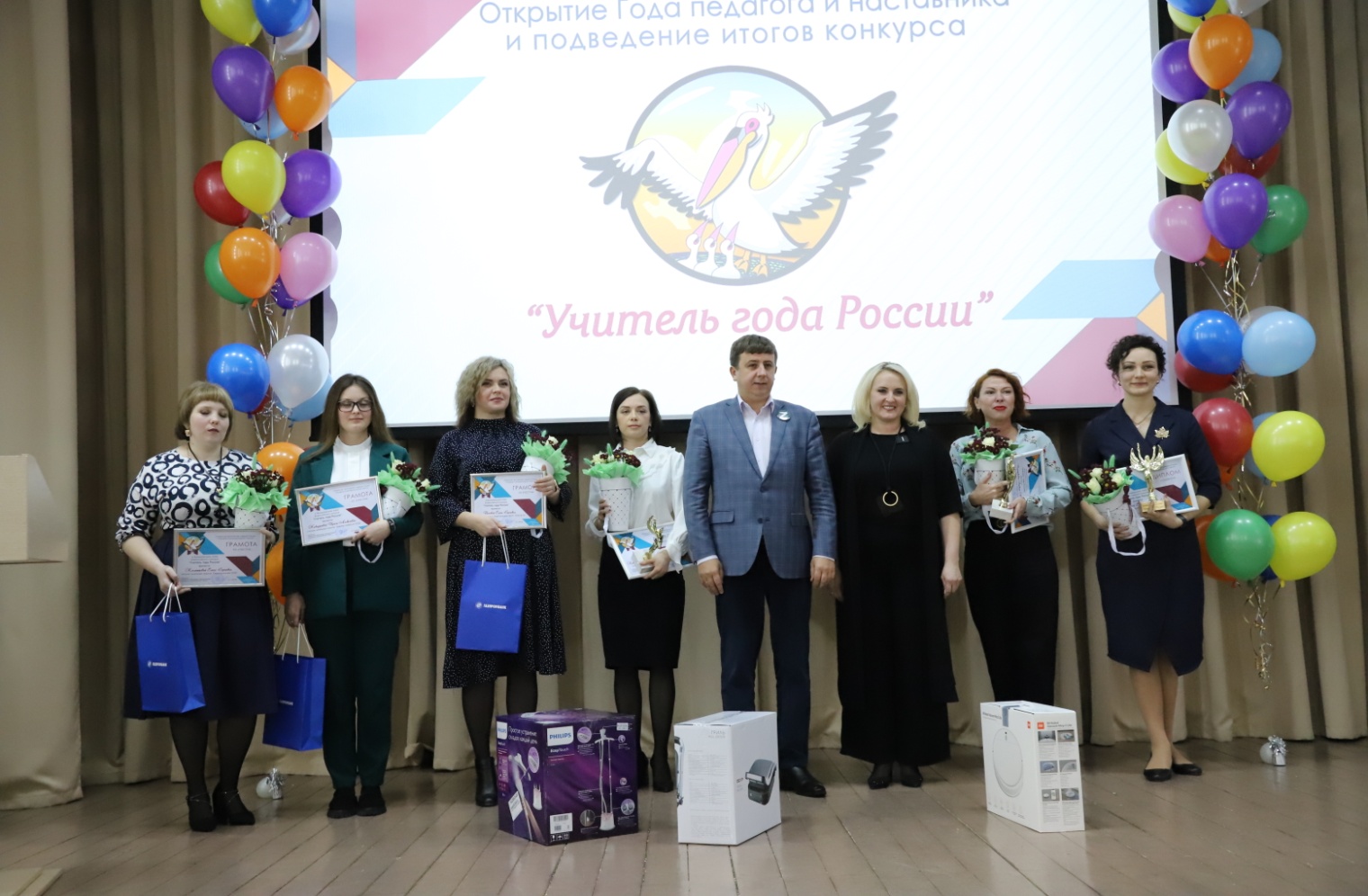 